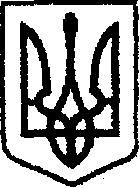 У К Р А Ї Н Ачернігівська обласна державна адміністраціяУПРАВЛІННЯ КАПІТАЛЬНОГО БУДІВНИЦТВАН А К А Звід 11.06.2020р.			            Чернігів				                    №3Про використання та зберіганняпечаток та штампів Управліннякапітального будівництва
облдержадміністраціїВідповідно до вимог пункту 5 глави 3розділу ІІ  Правил організації діловодства та архівного зберігання документів у державних органах, органах місцевого самоврядування, на підприємствах, в установах і організаціях, щозатвердженінаказом Міністерстваюстиції України18.06.2015 №1000/5, зареєстрованів Міністерствіюстиції України22.06.2015 за №736/27181наказую:Затвердити Порядок обліку, зберігання та використання печаток і штампів Управління капітального будівництва, що додається.Визначити начальника відділу адміністративно-господарської, організаційної роботи та інформаційного забезпеченняКлючника В.С. особою, відповідальною за облік печаток та штампів Управління капітального будівництва Чернігівської обласної державної адміністрації.Визначити посадових осіб, які відповідають за використання та зберігання печаток і штампів Управління, згідно з додатком.Визнати таким, що втратив чинність, наказ начальника Управління від 03 травня 2019 року №105 «Про використання та зберігання печаток та штампів в Управлінні капітального будівництва облдержадміністрації».Контроль за виконанням наказу залишаю за собою.Начальник 	  Богдан КРИВЕНКО